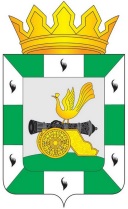 МУНИЦИПАЛЬНОЕ ОБРАЗОВАНИЕ «СМОЛЕНСКИЙ РАЙОН» СМОЛЕНСКОЙ ОБЛАСТИСМОЛЕНСКАЯ РАЙОННАЯ ДУМАРЕШЕНИЕот 31 октября 2018 года           № 61Об определении органа, уполномоченного на осуществление стратегического планирования в муниципальном образовании «Смоленский район» Смоленской областиВ соответствии с Федеральным законом от 28 июня 2014 года 
№ 172-ФЗ «О стратегическом планировании в Российской Федерации», Уставом муниципального образования «Смоленский район» Смоленской области Смоленская районная ДумаРЕШИЛА:Определить Администрацию муниципального образования «Смоленский район» Смоленской области органом, уполномоченным на осуществление стратегического планирования в муниципальном образовании «Смоленский район» Смоленской области.Глава муниципального образования «Смоленский район» Смоленской области                        О.Н. ПавлюченковаИсполняющий полномочия председателя Смоленской районной Думы                                               С.Е. Эсальнек